                   	 Remsen Chamber of Commerce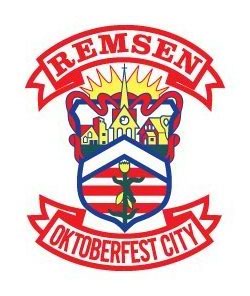 	   		 "More Power to a Progressive Community" 			 	  PO Box 255, Remsen Iowa 51050		    		 www.remseniowa.org    Email: remsenchamber@midlands.netDear Business Owners and/or Managers:The Board of Directors of the Remsen Chamber of Commerce hopes that you had a successful 2019.  We wish to thank all of the Chamber Members for their continued support.  We are happy to help promote the businesses of our community.  Many of these projects are only possible by the continued support of the membership dues.It is now time to renew Chamber dues.  If you haven’t joined in the past or have let your membership expire, please consider joining.Dues for 2020 are as follows:Churches, Civic Organizations and Schools – $50.00All Other Companies, Businesses and Establishments - $100.00Please keep in mind as an additional benefit for members, the Remsen Chamber will pay for a three-line sign rental for up to a week on the Remsen Main Street Sign once a year.  Members may “donate” their sign rental to a Remsen Civic Organization if they wish.  Also, a business spotlight in the Remsen Bell appears with your company’s name.  If you wish a story to highlight your business, please contact the Remsen Bell for writing the feature with a picture.  Your company is also listed on the Remsen Website.  Dues may be paid by mail to:  Remsen Chamber of Commerce, P.O. Box 255, Remsen, IA  51050. Please submit your dues prior to March 1, 2020 as there will be a $10.00 late charge after March 1.  We appreciate your assistance in keeping within this timetable.  Please note that in order to participate in the Chamber activities (Bowling, Golf, etc.); you need to be a current Chamber member.  Thanks!Those serving you on the 2019 Board of Directors were:  President Dustin Pick (American Bank), Vice-President Rachel Keffeler (City of Remsen), Secretary Stacey Schroeder (Floyd Valley Healthcare), Treasurer Stephanie Loutsch (WesTel Systems) and Directors:  Scott Jones (Iowa State Bank), Shane Bork (Smith Insurance),  Kurtis Kroeger (Christ Lutheran Church), Mirna Miller (Iowa State Bank) and Jennifer Galles (RGS Seed) .  Directors whose terms are up on February 1, 2020 are Stephanie Loutsch, Kurtis Kroeger and Scott Jones. New or returning directors will be introduced at the Annual Meeting.As always, if you have any ideas or questions, please contact a Chamber Director.  Also feel free to attend a monthly meeting.  Promote your business and host a Chamber Coffee!  Fill out the forms for Business of Year and Citizen/Employee of the Year!!  Become an active member; put your Chamber dollars to work for you!Sincerely,Remsen Chamber of Commerce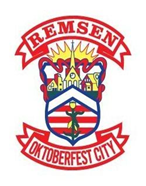 REMSEN CHAMBER OF COMMERCEANNUAL MEETINGPlease join theRemsen Chamber of Commerce Board of DirectorsOn Monday, January 6, 2020 at the Golden PheasantSocial Hour begins at 5:30 p.m.Dinner at 6:30 p.m.“Employee/Citizen of the Year”“Business of the Year”Presentations to follow the brief review of Chamber Annual Events.Dinner Ticket (Includes one drink ticket): $25.00 per personMeal Includes: Pork Loin, Broasted Chicken,Mashed Potatoes with Gravy, Vegetable,Rolls with Butter, Salad Barand DessertAdvance tickets may be purchased at American Bank, Iowa State Bank and WesTel Systems until December 27, 2019.                      	 Remsen Chamber of Commerce	   		 "More Power to a Progressive Community" 			 	 PO Box 255, Remsen Iowa 51050www.remseniowa.org    Email: remsenchamber@midlands.netBUSINESS OF THE YEARNOMINATION FORMBUSINESS NOMINATED:_______________________________________________________________Person Making the Nomination:________________________________________________________Years in Business:____________________________________________________________________Did this business add employees or services in the last calendar year:_________________________If yes, please explain:_______________________________________________________________________________________________________________________________________________________________________________________________________________________________________Reason for the Nomination:__________________________________________________________________________________________________________________________________________________________________________________________________________________________________Anything else you would like to share:_________________________________________________________________________________________________________________________________________________________________________________________________________________________Please attach an additional sheet if necessary.Please email nomination to the Chamber at the address listed above prior to December 15, 2019.*Please note that all those attending the presentation will need to purchase a ticket in advance.*Thank you for your nomination!                	 Remsen Chamber of Commerce	   		 "More Power to a Progressive Community" 			 	  PO Box 255, Remsen Iowa 51050 www.remseniowa.org    Email: remsenchamber@midlands.netEMPLOYEE OF THE YEARNOMINATION FORMEMPLOYEE NOMINATED:________________________________________________________________Person Making the Nomination:__________________________________________________________Relationship to Nominee (i.e. Co-workers, Customer, Boss):___________________________________Years of Service:_______________________________________________________________________Reason for the Nomination:_____________________________________________________________________________________________________________________________________________________________________________________________________________________________________What sets them apart from other workers:_______________________________________________________________________________________________________________________________________________________________________________________________________________________Anything else you would like to share:_________________________________________________________________________________________________________________________________________________________________________________________________________________________Please attach an additional sheet if necessary.Please email nomination to the Chamber at the address listed above prior to December 15, 2019.*Please note that all those attending the presentation will need to purchase a ticket in advance.*Thank you for your nomination!